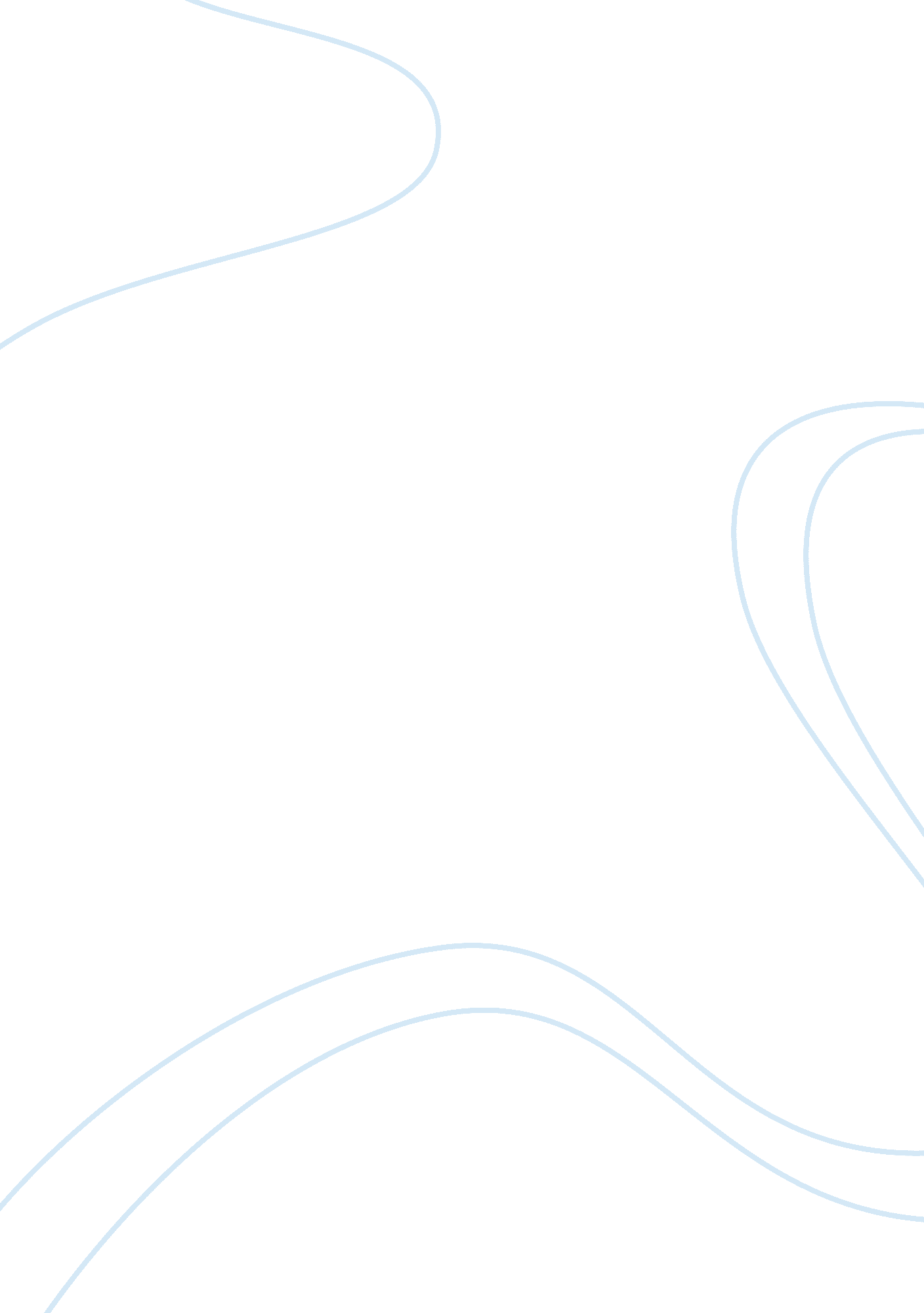 Reflection on genesis 22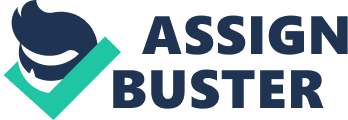 In Genesis 22 God decides to test Abraham. He tests Abraham by instructing him to take his son, Isaac, to the land of Moriah and sacrifice him. Abraham obeyed and took Isaac to the land of Moriah, without Isaac knowing what was actually going on. Just as soon as Abraham was ready to kill his son, an angel of the Lord stopped him and told him that he knew he feared God. The angel then gave Abraham a lamb to sacrifice instead of his son. Since Abraham obeyed his command, the Lord said that he shall bless Abraham and make his offspring as numerous as the stars of heave and as the sand that is on the sea shore, as well as posses the gate of their enemies and bless the nations of the earth. If I was put into Abraham’s place in the same time and under the same circumstances, I would, probably, follows Gods command. In Genesis 12-21, God and Abraham create a type of relationship. Abraham creates a trust with God. God creates a covenant with Abraham promising descendents, possession of land, and blessings as long as Abraham follows Gods exact commands. Abraham agrees. While Abraham is doing as God says, following God and the places he is showing and circumcision, God has not held up his part of the deal. When God finally did hold up his bargain, Abraham realizes that he can trust God and realize how powerful he really is. I would probably respond to God’s command with confusion. After the whole time and struggle of conceiving a child and their first child, Ishmael, not being considered their descendant and then having to conceive another child, Isaac, I would probably think why did I spend all this time and struggle trying to conceive a child and now you want me to kill him. I would also think that God did keep the promises he had promised in result of me following his commands, that if I did kill Isaac, something good may come out of it. Therefore, I would trust his command and kill my son. If I were to not follow God’s command, I would try to, first, ask why he wants me to kill my descendant and to see what my gain is if I did. Then I would explain to him that I would like to just live the rest of my life under my own command and tell him how much I love and appreciate my son and that I would be hurt if I killed him. When Adam and Eve (the woman) did not follow God’s command, they were banned from the Garden of Eden. I would be afraid of being taken away from my family and from my life. In contrast, God told Adam and Eve what would happen if they did not listen to him that something bad was to happen, but with my case I was not told what punishment I would receive if I told God no. I think saying no to God and his command would be a big risk on my part. If I were to follow God, as I would to begin with, it would be hard to explain to my loving wife and my beloved son the news. I believe my wife would be a little bit more understanding, because God was the one who helped Sarah get pregnant and she has seen what God can do and how powerful he is. She probably would not want her son to be sacrificed because he is her only son, but I believe that she would think that something good would come of it if she did agree with me. The son on the other hand would not be as understanding. He has not seen what God can do and the good God has done for me, Abraham. He would question my trust and respect for him as well as question God. Therefore, I would talk to him and explain to him how much of a blessing, he is and how much I love him. Then I would explain what the good God has done for him and his family and that if I do not follow this command, nothing good can come of it. I hope that he would understand. Truthfully, who would really understand about becoming a sacrifice? 